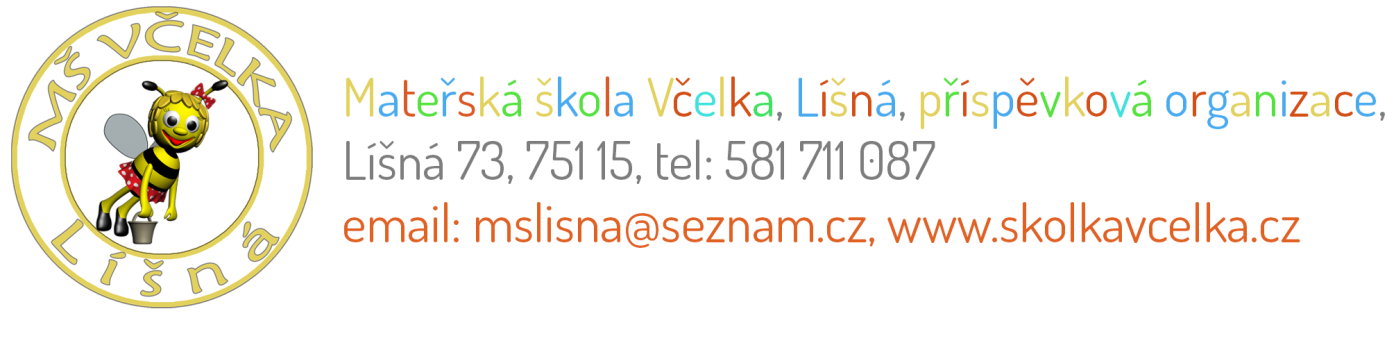                   EVIDENČNÍ LIST PRO DÍTĚ V MATEŘSKÉ ŠKOLE                                                                                                                                                                                            razítko mateřské školyČj.                           Sp. zn. Dítě bude z mateřské školy vyzvedávat: (pokud to nejsou zákonní zástupci - jméno, příjmení, adresa, vztah k dítěti)______________________________________________________________________________________________________________________________________________________________________________________________________________________________________________________*vyplní mateřská školaVYJÁDŘENÍ LÉKAŘE1. Dítě je zdravé, může být přijato do mateřské školy2. Dítě vyžaduje speciální péči v oblasti a) b) c) d)ZdravotníTělesnéSmyslovéJinéJiná závažná sdělení o dítěti:____________________________________________________________________________________________________________________________________________________________________________________________________________________________________________________________________________________________________________________________________________________________________________________________________________________________________________________________________Alergie:___________________________________________________________________________________________________________________________________________________________________________________________________________________________________________________________________________________________________________________________________________________Dítě je řádně očkováno:__________________________________________________________________________________________________________________________________________________________________________________________________________________________________Možnost účasti na akcích školy - plavání, saunování, škola v přírodě__________________________________________________________________________________________________________________________________________________________________________________________________________________________________V …………………………….dne……………………………….                                                                                                                                                                   Razítko a podpis lékařeOdklad školní docházky na rok:Ze dne:                                      čj.                                                                                                            Údaje doplní mateřská školaU rozvedných rodičů:Č.rozsudku:                                                      ze dneDítě svěřeno do péče:Umožnění styku druhého rodiče s dítětem v době:Beru na vědomí svou povinnost předávat dítě učitelce do třídy, hlásit změny údajů v tomto evidenčním listu a omlouvat nepřítomnost dítěte v mateřské škole.V ……………………………………..dne………………………………                                   …………………………………………………                                                                                                                                                               Podpisy obou zákonných zástupcůJMÉNO A PŘÍJMENÍ DÍTĚTE:ADRESA TRVALÉHO POBYTU:DATUM NAROZENÍ:RODNÉ ČÍSLO:                                                                                                                       STÁTNÍ OBČANSTVÍ:ZDRAVOTNÍ POJIŠTOVNA:MATKA (zákonný zástupce)OTEC (zákonný zástupce)Jméno a příjmeníJméno a příjmeníAdresa trvalého pobytuAdresa trvalého pobytuTelefonické spojeníTelefonické spojeníEmailEmailAdresa pro doručování písemnostíAdresa pro doručování písemností*Školní rok*Škola*Třída*Dítě přijato*Dítě ukončilo předškolní vzdělávání